«Организация работы с детьми с интеллектуальными нарушениями на уроках географии»География как учебный предмет имеет большое значение для всестороннего развития учащихся со сниженной мотивацией к познанию. Изучение географического материала расширяет кругозор об окружающем мире у учащихся с нарушением интеллектуального развития, они получают знания о природе, населении, хозяйстве родного края, своей страны и других государств, об особенностях взаимодействия человека и природной среды, знакомятся с культурными традициями народов России и других стран.Познавательная деятельность у таких детей характеризуется низким уровнем активности и замедлением переработки информации. У них беден и узок круг представлений об окружающих предметах и явлениях. Эти представления нередко не только схематичны, не расчленены, но даже и ошибочны, что самым отрицательным образом сказывается на содержании и результативной стороне всех видов их деятельности, и в первую очередь продуктивной. Внимание характеризуется неустойчивостью, память ограничена в объеме и непрочна. Наглядно-действенное мышление развито в большей степени, чем наглядно-образное и особенно словесно-логическое. Для обучающихся с нарушениями интеллектуального развития, характерна инертность, вялость, отвлекаемость, интеллектуальная пассивность, отсутствие интереса к мыслительной деятельности. Поэтому при организации и осуществлении учебно-познавательной  деятельности , стимулировании и мотивации, контроле и самоконтроле в своей практике я использую традиционные и нетрадиционные подходы в преподавании  географии . Я применяю на уроках географии коррекционно-развивающие  упражнения, т.к. они направлены на повышение:Уровня развития, концентрации, объема, переключения и устойчивости вниманияУровня развития логического мышления.Развитие наглядно-образного и логического мышления.Развитие речиРазвитие  приемов учебной деятельности.Развитие личностно-мотивационной сферы.Развитие восприятия.Основные дидактические и методические условия развития познавательного процесса у учащихся на уроках географии:Вовлечение учащихся в процесс самостоятельного поиска.Обеспечение разнообразия учебной деятельности учащихся.Предложение учащимся посильного учебного материала.Использование на уроках коррекционно-развивающих упражнений.Обсуждение на уроках географии  интересных  фактов из жизни животных  и растений, о природе Земли.Доброжелательное отношение учителя к школьникам, доверительное общение с ними, склоняющее к диалогу.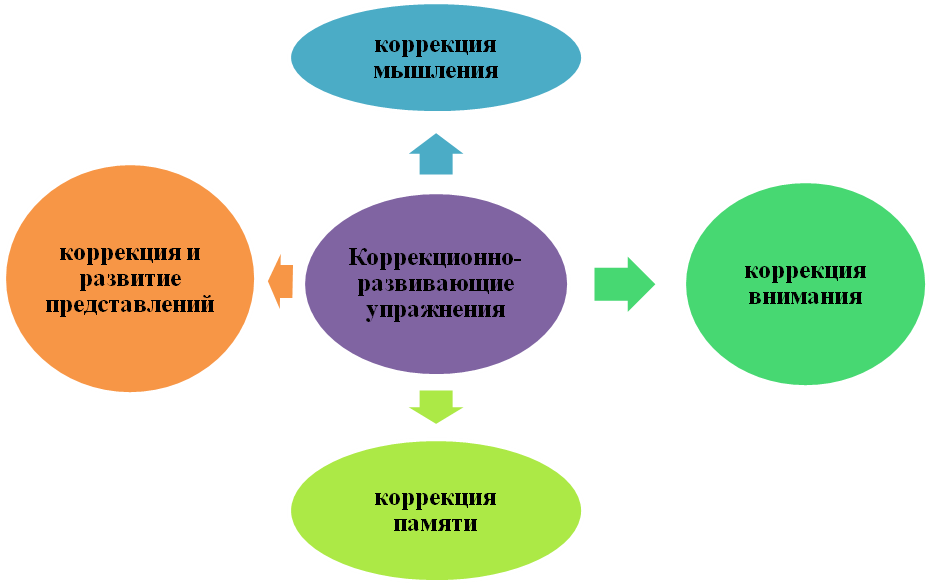 Коррекционно-развивающих упражнений, направлены на коррекцию мышления (анализ, сопоставительный анализ, обобщение, конкретизация)Цель:  Коррекция и развитие мышления, формирование приемов учебной деятельности, повышение уровня развития логических операций (анализа, обобщения, систематизации), а так же устойчивости внимания, памяти1. Упражнение «Кто здесь лишний»Задание: Из предложенного  перечня объектов, выбери тот, который является лишним. Почему именно этот объект является лишним?
2. Дополни ряд: …3. Заполни схему: 4. Найди соответствие, соедините стрелками Коррекционно-развивающих упражнений, направлены на коррекцию внимания (умение сконцентрировать внимание и сосредоточиться)1.Географический диктант. 2.Поиск объекта на карте по описанию. 3. Найди ошибки в тексте.4.Быстрый поиск по карте. 5.«Лишняя буква» для определения темы урока или на этапе закрепления материала.Цель: Развитие и коррекция концентрации и устойчивости внимания Развитие умения анализировать написанные слова, «видеть» в них буквы.  Задание: Учитель предлагает карточки с таблицей, в которой записаны буквы. Нужно вычеркнуть из клеточек таблицы буквы, которые встречаются дважды , а из оставшихся букв составить ключевое слово.6.   «Классификация».Цель:  Развитие умений классифицировать  объекты по определенному признаку. Формирование всех видов памяти, внимания  .Задание: Учитель называет( показывает карточки с рисунками, фотографиями) различные объекты, среди них нужно выбрать именно определенные и записать их названия в тетрадь( хлопать в ладошки).Поддержать познавательный интерес на уроках мне  также помогают и игровые моменты, но с условием, что это не просто развлечение, а обучающие, развивающие дидактические игры, которые непосредственно связаны с темой урока. Известно, что использование на уроках географии познавательных игр позволяет разнообразить формы учебно- воспитательного процесса, способствует формированию у учащихся интереса к изучению предмета, развивает их мышление и память, внимание и умение действовать коллективно, либо индивидуально с осознанием личной ответственности, что развивает у учащихся самостоятельность в обучении и является подготовкой к самообразованию.Выбор вида игр определяется возрастом детей, их подготовленностью по учебному материалу, степенью овладению общеучебными и специальными умениями и навыками.На своих уроках я часто использую «Найди загаданный объект на карте», «Да –нет», «Угадай по описанию».Цель таких географических игр прежде всего учебная: закреплять навыки чтения карты, умения использовать полученные знания, разнообразную дополнительную информацию, вызвать интерес к предмету, желание еще больше познать.Применение игры на уроке очень разнообразно, ее можно организовать ив начале урока для активизации внимания учащихся, и в конце его для закрепления изученного материала и снятия напряжения после сложной классной работы.Ребята очень любят географические задачи и головоломки. Например, переставьте буквы в этих словах так, чтобы получились названия городов: игра - Рига, варан  - Нарва, остров - Ростов и т.д., также на уроках использую загадки, предлагаю учащимся решение кроссвордов. Часто использую «Перевёрнутые» кроссворды. Даю детям заполненную сетку кроссворда и ставлю перед ними задачу: составить вопросы к кроссворду, зная ответы.  Термины в кроссворде использую  простые, не вызывающие затруднений учащихся. Работу эту ребята любят, делают ее с большим удовольствием.   Известно, что дети с УО обучаются на успехе. В свою очередь, успешность их обучения зависит во многом от своевременной и тактичной помощи учителя, при этом важно учитывать индивидуальные особенности каждого ребенка. Развить в нем веру в свои силы и возможности.Поэтому, одними из важнейшим моментом урока я считаю создание ситуации успеха, возможности исправить ошибку. Отрицательное отношение к учению возникает при отсутствии успехов. Напротив, приятные переживания, связанные с похвалой учителя, признанием коллектива, пониманием своих возможностей, возбуждают активность, стремление лучше учиться, интерес к работе. Успех - важнейший стимул. Впечатление от него так велико, что может поколебать даже сложившееся отрицательное отношение к учению. Иногда ситуацию успеха надо создать, опираясь на какую-то маленькую победу ребенка, чтобы поднять его в его собственных глазах, повысить его самооценку. Я предлагаю учащимся такие задания, которые помогают создать ситуацию успешности каждому ученику.На уроке важной составляющей является работа с учебником.                При работе с книгой использую следующие приемы:соотношение новых знаний с раннее изученным материалом;выделение непонятных мест в тексте;постановка вопросов к тексту и ответы на них;выделение существенного, главной мысли;          I вид работы. Чтение текста по абзацам с обсуждением. Совместно с учителем составляется план прочитанной темы.План записывается в тетради учащихся.        II-й вид работы. Самостоятельная работа.    Самостоятельную работу учитель может предложить ребятам и во время, отводимое на проведение проверки знаний учащихся.  Работа с учебником сочетается с другими видами самостоятельной работы на уроке.      Так же одной из форм работы с учебником на уроке можно считать комментированное чтение параграфа.       Вопросы при этом задаю следующие:1.Что из прочитанного вам уже известно?2.Что нового вы узнали?3.Как выделены в тексте новые понятия?Ответы на эти вопросы помогают научить учеников ориентироваться в тексте.   Следующая форма работы – устные или письменные ответы на вопросы к параграфу. Эта работа  позволяет решать сразу несколько задач:способствует закреплению материала в ходе урока (фронтально);формирует умение отвечать кратко и четко;облегчает дифференцированный подход к обучению: ученикам с разным уровнем подготовки я даю разные по сложности вопросы (при этом слабоуспевающие ученики с отклонениями в развитии могут получать положительные оценки);             Не менее  важным этапом в работе с  учебником является внимательное рассматривание рисунка. Правильная постановка вопросов в процессе рассматривания рисунков имеет большое дидактическое значение. Задача учителя заключается в том, чтобы своими вопросами направлять внимание учащихся на то, что является главным в данном рисунке. Работу по формированию у учащихся умений и навыков работы с учебником веду на всех этапах обучения: при сообщении нового материала, при осмыслении и закреплении знаний.Рабочая тетрадь разработанная по курсу географии России 7 класса на основе учебника «География России» 7 класса для специальных (коррекционных) образовательных учреждений VIII вида под редакцией Т.М. Лифановой и Е.Н. Соломиной, позволяет поддерживать интерес обучаемых посредством выполнения разнообразных заданий, отработки практических навыков работы с картой. При изучении нового материала предлагаются такие задания: вставить пропущенные слова в предложенный текст, отметить на карте географические объекты, закрасить разными цветами соответствующие объекты, выбрать числовой ряд и выписать соответствующие буквы, составить пары по образцу и т.д. При повторении изученного материала предлагается отгадать кроссворд, вставить пропущенные слова и значения в текст, отметить объект на контурной карте и др.  Известно, что дети с УО обучаются на успехе. В свою очередь, успешность их обучения зависит во многом от своевременной и тактичной помощи учителя, при этом важно учитывать индивидуальные особенности каждого ребенка. Развить в нем веру в свои силы и возможности.Поэтому, одними из важнейшим моментом урока я считаю создание ситуации успеха, возможности исправить ошибку. Отрицательное отношение к учению возникает при отсутствии успехов. Напротив, приятные переживания, связанные с похвалой учителя, признанием коллектива, пониманием своих возможностей, возбуждают активность, стремление лучше учиться, интерес к работе. Успех - важнейший стимул. Впечатление от него так велико, что может поколебать даже сложившееся отрицательное отношение к учению. Иногда ситуацию успеха надо создать, опираясь на какую-то маленькую победу ребенка, чтобы поднять его в его собственных глазах, повысить его самооценку. Я предлагаю учащимся такие задания, которые помогают создать ситуацию успешности каждому ученику.Значение всех видов занимательности, используемой на уроках, очень велико в формировании интереса к предмету. И учителю нельзя недооценивать их роль. Используя различные формы, учитель достигает главной цели в работе - его ученики будут лучше знать и любить предмет.Говорят: «Тяжело в учении - легко в бою». Но это правило для солдат, а не для детей. Детям с ОВЗ трудно дается учеба, надо всеми силами постараться облегчить ее, чтобы ребятам нравилось в школе. Чем радостнее будет их учение, тем лучше будет их жизнь.Работая с детьми, а особенно с детьми с ОВЗ, нужно помнить несколько святых правил:ЕСЛИ ребенка постоянно критикуют, он учится ненавидеть.ЕСЛИ ребенок живет во вражде, он учится агрессивности.ЕСЛИ ребенка высмеивают, он становится замкнутым.ЕСЛИ ребенок растет в упреках, он учится жить с чувством вины.ЕСЛИ ребенок растет в терпимости, он учится принимать других.ЕСЛИ ребенка подбадривают, он учится верить в себя.ЕСЛИ ребенка хвалят, он учится быть благодарным.ЕСЛИ ребенок растет в честности, он учится быть справедливым.ЕСЛИ ребенок живет в безопасности, он учится верить в людей.ЕСЛИ ребенка поддерживают, он учится ценить себя.ЕСЛИ ребенок живет в понимании и дружелюбии, он учится находить любовь в этом мире.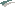 Чтение текстаПлан1. Прочитали первое предложение. Вывод.1.Знакомство с явлениями природы.2. Прочитаем первый абзац. Вывод.2.Образование ветра.3. Прочитаем второй абзац. Вывод.3. Осадки, что к ним относится.5. Прочитаем четвертый абзац. Вывод.5. Правила поведения во время грозы.